LE 2 AVRIL 2023COUPE DE  BRETAGNE DE WAVE-SKISUR  LA  PLAGE  DE  LA  PALUE A  CROZON-MORGATLIEU                           :la Palue (  ou Goulien en spot de repli)ORGANISATEUR       : Centre Nautique de Crozon MorgatR1 		: Moan Pierre-Yves (06.79.22.78.67)REGLEMENT              : règlement FFCK							confirmation des inscriptions de 9h00 à 9h30début des séries dès 9h30CATEGORIES	: benjamin, minime, cadet, ondine, junior, senior, vétéran et open		       (Séries « adaptées » pour les benjamins et minimes)INSCRIPTIONS	: au + tard le 31 Mars 2023 (avec la fiche ci-jointe )CIRCULATION	: se conformer impérativement aux panneaux de 				circulation sur le siteCONFIRMATION	: téléphoner à partir de 11h00 (le SAMEDI  01/04)au 06.79.22.78.67 pour la confirmation du site de la compétition en fonction de houle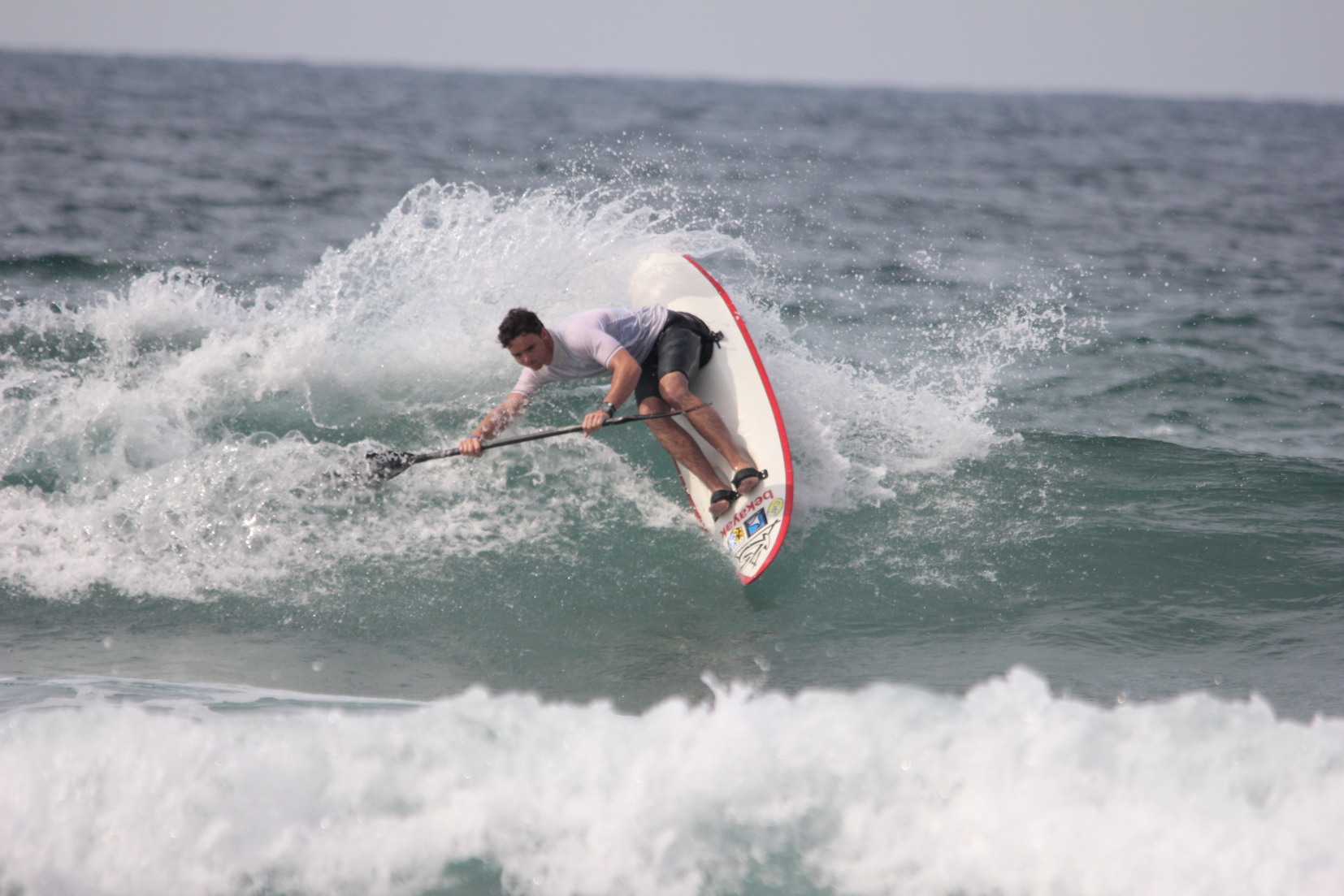 Inscriptions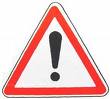 Attention : les inscriptions sont à envoyer AU PLUS TARD LE JEUDI 24 MARS .inscriptions à envoyer impérativement sur ce bulletin word(plus facile à copier/coller pour les tableaux ,merci!!)à: kayak-groupe@cncm.frNomPrénomN°licenceClubDate denaissanceBenjaminOpenSeniorOndineMasterJuniorCadetMinime